Change of State Equations 
(Directions)Cut out all 18 piecesLeave the words (i.e. melting) attached to the pictures.On the blank sheet of computer paper arrange the “States of Matter” squares (solid, liquid, gas) to create a phase changeEXAMPLE -	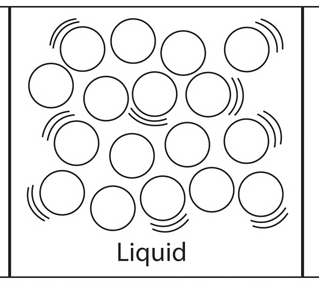 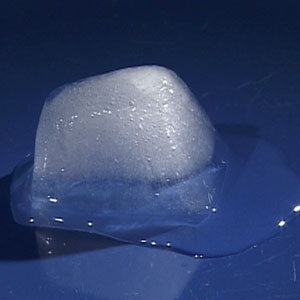 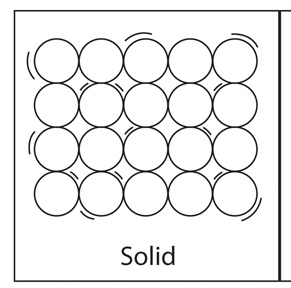                          =Now think about the energy transfer taking place.  Is energy being added or subtracted?  Include this information in your phase change equation.EXAMPLE – (the word “energy” or “heat” can be used) =Glue each piece to the computer paper.